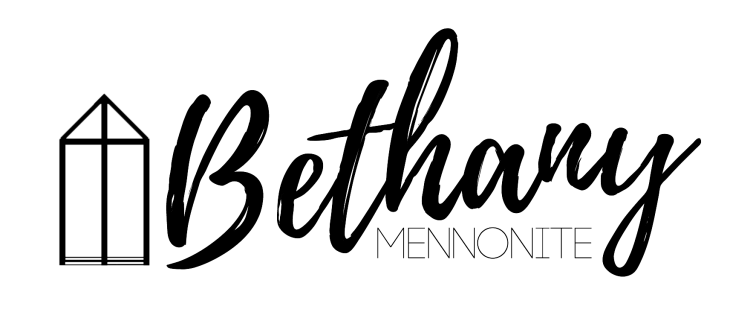 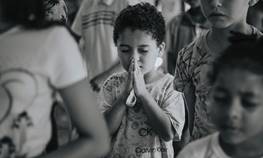 October 29, 2023  59     October 29, 2023     10:00 Service     No. 44Gathering	Prelude	Welcome & Call to Worship	Herb Sawatzky	Song – 	“Holy, holy, holy”			“For the Healing of the Nation”	PrayerLife Together	Announcements	Ministry time 	Pastoral Prayer	Song – “Lord, Listen to your children praying”Hearing the Word	Scripture – Matthew 6:7-15	Children’s Story	Message – The Prayer that Jesus taught us			Herb SawatzkyResponding	Song – “Rain Down”	Offering & PrayerGoing	Song – “The Lord lift you up”	BlessingMusicians – Kenton & Sheryl Janzen & FriendsScripture Reader – Colin HorneWelcome here!We’re glad you came! Your being here is a sign of God’s love for the world and encourages other Christians. We hope our worship together helps you find A place to belong and grow in faith.Praise and Concerns Prayers:Josh Legere (Holly’s husband) recovering from surgeryDora Fisch-Willms at Garden City ManorGayle King is dealing with some health concernsKim Salierno daughter to Ted & Syl, receiving treatment for breast cancerSheila Gayman  - in hospiceOur sister church in Pereira, ColombiaOur prayers and sympathies are extended to Lorrie & Herb Sawatzky and family on the sudden passing of Lorrie’s father Bert Durst. Funeral visitation will be held at Pelham Community Church, 461 Canboro Rd in Fenwick on Thursday, November 2, from 2-4 pm and 6-8 pm. The funeral service will take place at the Church on Friday, Nov. 3 at 11:00 am. Interment will follow at Hillside Cemetery. Bethany Announcements Spiritual Formation Opportunities Today:10:00 Worship Service11:10 Adult Sunday School in library				Youth & Young Adult Sunday School in youth roomThe Quilters want to thank Abe Epp for his generous donation of fruit and produce and Linda Andres for overseeing the selling of these items at Pleasant Manor. We are very grateful for the $2,000 they raised this past summer.Peace Buttons date back to 1989, when a pastor in Ontario suggested that MCC share a message of peace during the Remembrance Day period. MCC embraced the idea and the simple message “to remember is to work for peace” was born.  We invite you to wear the peace button and to remember all people who are affected by war. Peace buttons are available in the Foyer.Please see a newsletter update from the Pereira Church on the bulletin board upstairs.Voices Together Hymnal. If you are interested in the new Voices Together Hymnal that the worship team often uses, please contact Kenton or Sheryl or the church office by October 31. The cost is $38.00 plus taxes and shipping. However, the more hymnals ordered together, the lower the shipping cost per book. Empowering Parents in the Digital Age - a free evening with Paul Davis. The internet is an incredible tool, but it is also a dangerous place for kids. At this seminar Paul Davis will give parents, grandparents, and guardians some of the tools we need to navigate the challenges of parenting in the digital age. November 4th, 6:30pm, at Bethany Mennonite Church. In lieu of tickets please bring a food item to donate to a local food bank. Childcare is available - please register your child by calling the church at 905 468 3505.Paul Davis child careIf you are able to help out with providing childcare at the Paul Davis event on November 4th, please contact: Dave Dick, Herb, or the office.The Annual Bethany Borscht Sale and Bazaar is scheduled for Saturday November 11 from 10 am - 2 pm (or sold out). If you are making bread or Borscht or baked goods, please send an email or call Pat Andres if she has not already spoken to you.  Jars for Borscht and cans for baking bread are available in the kitchen this morning.  We will need helpers on the day of the sale such as greeters, cashiers, traffic directors, setting up and cleaning up. Please let Katie Reimer know by phone or email if you can volunteer your time. We appreciate the help that has already been offered to make this a successful event for the community as well as the mission projects it supports.The Golden Coyotes would like to invite our Bethany Congregation to join us as we watch the Buffalo Sabres host the Vancouver Cannucks on January 13. The group tickets would be in the 300 level (nosebleed section) at a price of approx. $50. A minimum of 12 people are required to get the group tickets.  Please let Kenton or Sheryl know by Nov 5 if you would like to join us.Local Food Bank Drive: Area food banks inform us that donations are down 30% this year while need is up 20%! Your continued support for our food drive to local food banks is much appreciated. Please drop off your donations in the food bin at the front door. Foods and snacks for breakfasts and school lunches are especially appreciated.Our Donations Touching Lives You can make your offering to Bethany by:• E-transfer to office@bethanymennonite.ca• Mail to church at Box 249, Virgil, ON L0S 1T0• Drop  in  the  mailbox  beside  the  front  door  on  Wednesdays  or Thursdays 8:30-3:30 and let Marianne know.	• Canada Helps button on www.bethanymennonite.ca. CanadaHelps charges 3.75% of the donation, but you will be receipted for full amount.Prayers: Mennonite Church Eastern Canada Please pray for Church of the Living Word in Ottawa. Getachew Woldeyes provides pastoral leadership for the congregation. Pray for this faith community whose desire is to proclaim an uncompromising Gospel message that would set a Godly standard for the Habesha community in the Ottawa area.Jim Brown will be installed at St. Agatha Mennonite Church on October 29, 2023. Pray for Jim and the congregation as they begin their ministry together. To share your encouragement and support with Jim, you can reach him at jpbrown58@gmail.com.Pray for those whose lives are impacted by war and trauma. Pray for those who are suffering in Ukraine, Russia, Myanmar, Afghanastan, Israel, Palestine and all other places in our broken world. Lord hear our prayers.Mennonite Central CommitteePlease pray that the conflict and violence in Palestine and Israel will end and that conciliation can begin.•	Pray for the hostages to return safely to their homes and families.•	Pray for those who mourn to be surrounded by loved ones as they grieve.•	And pray that peace workers, negotiators and government staff will put people's lives and human dignity above political or military gains.Mennonite ChurchMCEC Intercultural Worship Gathering on November 4th. Worship begins at 4:30 p.m. at First Mennonite Church, Kitchener, ON - An evening of worship and praising God at the Annual Intercultural Worship Gathering with our family across MCEC. Join the potluck that will follow! Everyone is welcome. More information at mcec.ca.MCEC Financial Update Zoom Call on November 8th at 7 p.m., online. Save the Date. Hear the MCEC financial story at this time of the fiscal year. More information will follow. This event is open to pastors, treasurers, councils and all other interested persons.Interested in pastoral training? Conrad Grebel University College at the University of Waterloo offers a two-year Master of Theological Studies degree for people from a range of academic backgrounds. Integrate academic study and practical internships to prepare for a pastoral role in congregations, chaplaincy in hospitals, prisons, or elder care facilities, or social service work in varied settings. Full-time Canadian/permanent resident MTS students are eligible for full tuition scholarships. Learn more at uwaterloo.ca/theological-studies.Questions aobut the rold of the Church in a secular society and more will be addressed at a four-day online workshop on “Leading The Church Through Transformation, Change and Renewal,” offered by Conrad Grebel University College’s certificate program in Conflict Management and Congregational Leadership. January 23-26, 2024. Register today: uwaterloo.ca/conflict-managementHigh School Students! Are you thinking of attending the University of Waterloo? On Saturday, November 25 from 10-5, attend the UWaterloo Open House and stop by the Conrad Grebel University College residence, right on the UWaterloo campus. Learn about the supportive residence environment that this small and vibrant faith-based community can provide for students studying in any faculty or program at UWaterloo. uwaterloo.ca/grebel/tourBuild a purposeful career with the Master of Peace and Conflict Studies (MPACS) program at Conrad Grebel University College, University of Waterloo. Connect theory, analysis, reflection, and practice to advance nonviolent peacebuilding and community-led change in a rigorous course-based professional degree program. For more information, visit uwaterloo.ca/mpacs  or register for an upcoming information session.MCC, MDS, MEDAPlease contact the office if you would like the October edition of the Mennonite Disaster newsletter.Who are the Low German-Speaking Mennonites November 3, 9 am - 12 pm online. Belonging to a cultural or religious group is an important part of many people's everyday lives. This is true among the Low German-speaking community and this engaging webinar will help address the sensitivies to be aware of when working and interacting with the Low German-speaking population. Learn more at mcc.org/events.Men Listening, Men Talking November 4, 7:30 am - 12:30 pm at Zion Mennonite Fellowship, 47 Arthur St S, Elmira. What kind of man do you want to be and how can you live a life that matters? Join this half day retreat for honest conversations on healthy masculinity facilitated by Don Neufeld, coordinator for Mennonite Men in Canada. There is no cost to attend, but pre-registration is required. Learn more at mcc.org/events.Broader Church & CommunityWe Never Learned This in School - The Indigenous History of Niagara. Join us on November 24th at 7pm, at St Catharines United Mennonite Church, 335 Linwell Road, as David G Neufeld shares the history of the Niagara Region beginning with the arrival of Indigenous People some 20,000 years ago. A response will be given from an Indigenous perspective. Light refreshments will follow. The event is free, but donations will be received to help with costs, and dried goods accepted for the Niagara Regional Native Centre food bank. THIS WEEK AT BETHANYOctober 29-November 5, 2023Today	10:00 a.m. – Worship Service	11:10 a.m. – Sunday School Tuesday	  9:00 a.m. – Quilting  	  6:00 p.m. – Handbell Choir	  7:30 p.m. – JuBELLation Sunday	10:00 a.m. – Worship Service 	11:10 a.m. – Sunday School Speaking: Herb SawatzkyTheme: The Lord’s PrayerWorship services are recorded live and kept on our youtube channel indefinitely. Recordings begin shortly before 10am and end after 11:04. Those who prefer not to appear in the recording are encouraged to sit near the back of the sanctuary in front of the cry room, and exit through the door on that side. 